проект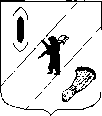 АДМИНИСТРАЦИЯ  ГАВРИЛОВ-ЯМСКОГОМУНИЦИПАЛЬНОГО  РАЙОНАПОСТАНОВЛЕНИЕ….2015   №                                                 О внесении изменений и дополнений в постановление Администрации Гаврилов-Ямского муниципального района от 18.04.2012 № 541В целях приведения нормативно-правовых актов Администрации муниципального района в соответствие с действующим законодательством Российской Федерации, в соответствии  постановлением Администрации Гаврилов-Ямского муниципального района от 28.11.2013 № 1745 «Об утверждении Порядка разработки и утверждения административных регламентов предоставления муниципальных услуг»,  руководствуясь статьёй 26 Устава муниципального района,АДМИНИСТРАЦИЯ МУНИЦИПАЛЬНОГО РАЙОНА ПОСТАНОВЛЯЕТ:1. Внести в постановление Администрации муниципального района от 18.04.2012 №541 «Об утверждении административного регламента  предоставления муниципальной услуги «Выдача архивных документов пользователям для работы в читальном зале архива» следующие изменения и дополнения:Раздел 2 п.2.5.  «Нормативные правовые акты, регулирующие предоставление муниципальной услуги» Административного регламента читать в новой редакции (Приложение).2. Контроль за исполнением постановления возложить на управляющего делами  Администрации муниципального района Ширшину М.Ю.3. Опубликовать настоящее постановление в районной массовой газете «Гаврилов-Ямский вестник» и на официальном сайте Администрации муниципального района в сети Интернет.  4. Постановление вступает в силу с момента опубликования.Глава Администрациимуниципального района                                                            В.И. СеребряковПриложение к постановлению Администрации муниципального районаот  2015  № Нормативные правовые акты, регулирующие предоставление муниципальной услугиПредоставление муниципальной услуги осуществляется в соответствии со следующими нормативными правовыми актами:- Конституция Российской Федерации;- Федеральный закон Российской Федерации от 22 октября 2004 года № 125-ФЗ «Об архивном деле в Российской Федерации»;- Федеральный закон Российской Федерации от 27 июля 2006 г. № 149-ФЗ «Об информации, информационных технологиях и о защите информации»;- Федеральный закон Российской Федерации от 21 июля 1993 г. № 5485-1 «О государственной тайне»;- Федеральный закон Российской Федерации от 02 мая 2006 года № 59-ФЗ «О порядке рассмотрения обращений граждан Российской Федерации»- Правила организации хранения, комплектования, учета и использования документов Архивного фонда Российской Федерации и других архивных документов в государственных и муниципальных архивах, музеях, библиотеках, организациях Российской академии наук, утвержденные приказом Министерства культуры и массовых коммуникаций от 18.01.2007 № 19, зарегистрированные в Минюсте РФ 06.03.2007;- Порядок использования архивных документов в государственных и муниципальных архивах Российской Федерации, утвержденный  приказом Минкультуры России от 3 июня 2013 г. № 635;- Инструкции по организации работы читальных залов государственных архивов;- Нормы  времени на работы и услуги, выполняемые государственными архивами (ВНИИДАД, М., 2007);- Методические рекомендации по работе с особо ценными документами в государственных архивах (ВНИИДАД, М.,2006);- Устав Гаврилов-Ямского муниципального района;- Настоящий Административный регламент.Согласование:Управляющий делами							М.Ю.Ширшина«___» ________________ 2015г.Начальник юридического отдела                                              А.С. Горшков«___» ________________2015 г.Начальник отдела экономики,предпринимательской деятельностии инвестиций                                                                                Г.А. Плющева«___» ________________2015 г.Зав. архивным отделом                                      			  В.Ф.Маркова«___» _______________ 2015 г.Направить:В дело – 2Архивный отдел - 1Отдел экономики, предпринимательскойдеятельности и инвестиций - 1                                                                                      